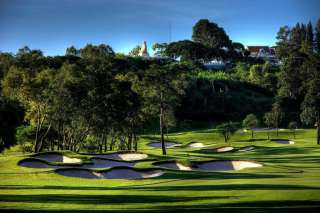 Golf Tour Package Itinerary for the Hua Hin - Pattaya (2-Destination) Golf PackageThis golf tour package can be customized according to your preferences.Day 1 - Arrival in Bangkok // Transfer to Hua Hin Arrival Bangkok's Suvarnabhumi Airport and transfer to Hua Hin.Day 2 - Golf at Springfield Royal Country Club
Golf at Springfield Royal Country Club (Nicklaus design is a long time area favorite). 

Day 3 - Golf at Banyan Golf Club
Golf at Banyan Golf Club (2009 Best New Course In Asia: scenic & challenging). 

Day 4 - Golf at Black Mountain Golf Club
Golf at Black Mountain Golf Club (1st class European Tour & Royal Trophy venue). 

Day 5 - Transfer from Hua Hin to Pattaya Transfer from Hua Hin to your hotel in Pattaya.Day 6 - Golf at Siam Country Club, Old Course
Golf at Siam Country Club, Old Course (Thai home of US LPGA). 

Day 7 - Golf at Laem Chabang International Country Club
Golf at Laem Chabang International Country Club (Nicklaus design is among Thailand's best). 

Day 8 - Golf at Siam Country Club, Plantation Course
Golf at Siam Country Club, Plantation Course (spectacular Pattaya course is a 'must play'; site of 2009 USLPGA and 2015 Thailand Open). 

Day 9 - Departure Transfer to Bangkok's Suvarnabhumi Airport for departure.Start Location : Hua HinTour Length : 9 Days (Length can be adjusted)Price from : 32990Inclusions :All accommodations with daily breakfastAll green fees1 caddie per golfer at each golf courseAll airport, land, and golf course transfersAll transfers by private VIP high roof touring vanLocal knowledge, expertise and support throughout trip24/7 golf hotline staffed by knowledgeable service personnelAll taxes and service chargesExclusions :International airfarePersonal items, drinks, and gratuitiesRecommended Hotels :3 Star Wannara Hotel Resort and Spa, Hua Hin3 Star Mercure Pattaya Hotel4 Star Woodlands Hotel & Resort4 Star Baan Laksasubha Resort Hua Hin5 Star Pattaya Marriott Resort & Spa5 Star Hilton Hua Hin Resort & SpaWe have a wide range of 3 - 5 star hotels available. To meet your preferences and budget please contact us for further information.Extra Info : This golf holiday can start in Pattaya or Hua Hin. Additional days/golf in either resort can be added.